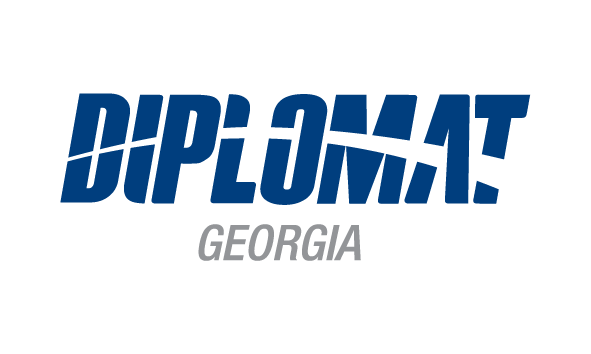 	ტენდერი „დიპლომატ ჯორჯიას“ მარკეტინგული მასალების და ტექსტილის დამზადება/შეძენის შესახებ.№ ტენდერის აღწერილობა"დიპლომატი" საერთაშორისო სადისტრიბუციო კომპანიაა, რომელიც წარმოადგენს მსოფლიოს პრემიუმ კლასის კომპანიების წამყვან ბრენდებს მსოფლიოს ხუთ ქვეყანაში. დიპლომატი საქართველოში საქმიანობას ეწევა 2008 წლიდან და წარმოადგენს ქვეყანაში წამყვან სადისტრიბუციო კომპანიას, რომელიც ახორციელებს საერთაშორისო კომპანიების P&G-ის და Nestle-ს სამომხმარებლო და კვების პროდუქტების დისტრიბუციას საქართველოში.შპს „დიპლომატ ჯორჯია“ აცხადებს ტენდერს ერთ ლოტად :მარკეტინგული მასალების და ტექსტილის დამზადება/შეძენა.მონაწილის მხრიდან წარმოსადგენი ინფორმაცია:კომპანიის რეკვიზიტები (სრული დასახელება, ს/კ, ელ.ფოსტა და ტელ. ნომერი).კომერციული წინადადება (სრულყოფილად შევსებული ხარჯთაღრიცხვის ფაილები ცვლილებების გარეშე, რომელიც უნდა მოიცავდეს შესყიდვის ღირებულებას.ფასების წარმოდგენა დასაშვებია მხოლოდ საქართველოს ეროვნულ ვალუტაში (ლარი). ფასები უნდა მოიცავდეს ამ კონკურსით გათვალისწინებულ ყველა ხარჯსა და კანონით გათვალისწინებულ გადასახადებს (მათ შორის დღგ).მნიშვნელოვანია ყურადღება გაამახვილოთ დელატურ მახასიათებლებზე.ბოლო 2 წლის განმავლობაში ანალოგიური  მომსახურების გაწევის გამოცდილების დამადასტურებელი დოკუმენტაცია (სარეკომენდაციო წერილი და სხვა).მოთხოვილი დოკუმენტაციის წარდგენისათვის საჭირო ყველა დეტალები და პირობები შეგიძლიათ იხილოთ თანდართულ ფაილებში.ყველა მოთხოვნილი დოკუმენტაციის წარდგენა უნდა მოხდეს მითითებული ვადის ამოწურვამდე, ელექტრონულად ტენდერების ვებ გვერდზე www.Tenders.ge მონაწილის მიერ წარმოდგენილი წინადადება ძალაში უნდა იყოს წინადადებების მიღების თარიღიდან 30 (ოცდაათი) კალენდარული დღის განმავლობაში.შენიშვნა: წინადადების წარდგენის მომენტისთვის პრეტენდენტი არ უნდა იყოს გაკოტრების პროცესში, ლიკვიდაციის პროცესში და საქმიანობის დროებით შეჩერების მდგომარეობაში.სატენდერო პროცედურები და ვადები:წინადადების მიწოდების საბოლოო ვადაა 2022 წლის 15 სექტემბერი 17:00 საათი.სატენდერო პერიოდის დასრულების შემდეგ მოხდება ყველა იმ კომპანიის განაცხადის განხილვა, რომელიც სრულყოფილად წარმოადგენს სატენდერო წინადადებაში მოცემულ ყველა საჭირო დოკუმენტაციას. კომპანიის შერჩევა და გამარჯვებულად გამოვლენა მოხდება წარმოდგენილი ფასის, გამოცდილებისა და კვალიფიკაციის შესაბამისად.მონაწილის მიერ წარმოდგენილი არასწორი ან არასრულყოფილი წინადადება არ განიხილება.ყველა სრულყოფილად წარმოდგენილი წინადადებების განხილვა მოხდება შპს „დიპლომატ ჯორჯიას“ სატენდერო კომიტეტის მიერ, რომელიც გამოავლენს გამარჯვებულს.შპს „დიპლომატ ჯორჯია“ უფლებას იტოვებს თვითონ შეცვალოს ტენდერის დასრულების ვადა, შეცვალოს კონკურსის პირობები, ან შეწყვიტოს  მისი მიმდინარეობის ნებისმიერ ეტაპზე. ელექტრონული ტენდერის ჩატარების პირობები:შემოთავაზებები უნდა აიტვირთოს შესყიდვების ვებ გვერძე: www.tenders.ge.სატენდერო წინადადების წარმოდგენის ბოლო ვადა: 2022 წლის 15 სექტემბერი 17:00 საათი.შეთავაზების ვალუტა: ეროვნულივაჭრობის ტიპი: ვაჭრობის გარეშე.ელექტრონულ ტენდერში მონაწილეობის მიღების დეტალური ინსტრუქცია, გთხოვთ იხილოთ თანდართულ ფაილში.საკონტაქტო ინფორმაცია:შესყიდვების სპეციალისტი:
საკონტაქტო პირი: ნინო ბეროზაშვილი
ელ. ფოსტა: N.berozashvili@diplomat.ge
ტელ: +995 598 27 44 26
შესყიდვების სუპერვაიზერი:
საკონტაქტო პირი: თამარ იმერლიშვილი
ელ. ფოსტა: T.imerlishvili@diplomat.ge
ტელ: +995 571 77 22 11